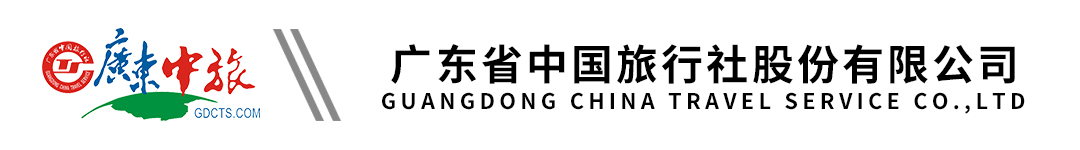 【蓬莱仙境·杜鹃花海】湛江3天丨天龙顶赏杜鹃花海丨旺同竹海丨赤坎老街丨窦州古城丨特呈岛行程单行程安排费用说明其他说明产品编号TX-20230309SP68076448出发地广州市目的地湛江市行程天数3去程交通汽车返程交通汽车参考航班上车点：上车点：上车点：上车点：上车点：产品亮点★特别安排湛江生蚝宴、大盆鱼宴·体验湛江美食文化★特别安排湛江生蚝宴、大盆鱼宴·体验湛江美食文化★特别安排湛江生蚝宴、大盆鱼宴·体验湛江美食文化★特别安排湛江生蚝宴、大盆鱼宴·体验湛江美食文化★特别安排湛江生蚝宴、大盆鱼宴·体验湛江美食文化天数行程详情用餐住宿D1出发--天龙顶公园--酒店早餐：X     午餐：X     晚餐：X   信宜鸿百年或其他同级D2窦洲古城--旺同竹海--赤坎老城--酒店早餐：√     午餐：√     晚餐：X   湛江恒逸或同级D3特呈岛--回程早餐：√     午餐：√     晚餐：X   无费用包含1、交通：按实际参团人数安排空调旅游巴士，每人1正座。1、交通：按实际参团人数安排空调旅游巴士，每人1正座。1、交通：按实际参团人数安排空调旅游巴士，每人1正座。费用不包含1、行程中一切个人消费自理。1、行程中一切个人消费自理。1、行程中一切个人消费自理。预订须知1、此团40 人成团，为保证游客可如期出发，我社将与其他旅行社共同组团（拼团出发），如客人不接受拼团出发，请报名时以书面形式注明。如报名人数不足40 成人时无法成团，或遇特殊情况（如：当地天气原因或游客临时退团造成不成团等）致使团队无法按期出行，我社提前2 天通知游客，游客可根据自身情况改线或改期，如不能更改出游计划，我社将全额退还已交团费。【接待社：广州市途喜国际旅行社有限公司，许可证号：L-GD02199，质监电话：18027368336】 温馨提示生态观光线路须知：生态游观光线路须知退改规则扣除实际损失和旅游合同规定的费用。